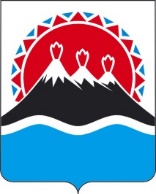 П О С Т А Н О В Л Е Н И ЕПРАВИТЕЛЬСТВАКАМЧАТСКОГО КРАЯПРАВИТЕЛЬСТВО ПОСТАНОВЛЯЕТ:1. Внести в часть 13 приложения к постановлению Правительства Камчатского края от 04.04.2023 № 191-П «Об утверждении Положения об Агентстве по обеспечению деятельности мировых судей Камчатского края» изменение, заменив слова «683003, г. Петропавловск-Камчатский, ул. Ключевская, д. 56, офис 301» словами «683031, г. Петропавловск-Камчатский, пр-кт Карла Маркса, д. 29/1, каб. 200».2. Настоящее постановление вступает в силу после дня его официального опубликования.[Дата регистрации] № [Номер документа]г. Петропавловск-КамчатскийО внесении изменения в приложение к постановлению Правительства Камчатского края от 04.04.2023 № 191-П «Об утверждении Положения об Агентстве по обеспечению деятельности мировых судей Камчатского края»Председатель Правительства Камчатского края  [горизонтальный штамп подписи 1]    Е.А. Чекин